.#16 Count Intro – Approx 09 seconds – Track 2 mins 30 secs. – BPM 116Weave R, Heel Twists.Weave L, Heels Twists.R Side Touch, L Side Touch, R Back Touch, Step Brush R.Paddle ¼ Turn L, Jazzbox R.Have FunContact: deemusk@btinternet.com  07814 295470Mr Dee Jay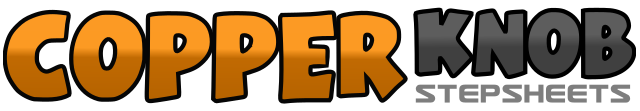 .......Count:32Wall:4Level:Absolute Beginner.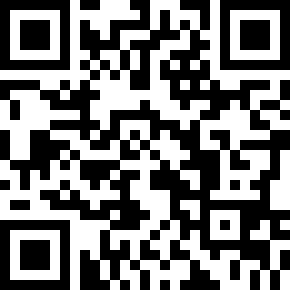 Choreographer:Dee Musk (UK) - March 2017Dee Musk (UK) - March 2017Dee Musk (UK) - March 2017Dee Musk (UK) - March 2017Dee Musk (UK) - March 2017.Music:Having a Party - Sam Cooke : (Album: Let's Dance - 100 Original 1960's Hits)Having a Party - Sam Cooke : (Album: Let's Dance - 100 Original 1960's Hits)Having a Party - Sam Cooke : (Album: Let's Dance - 100 Original 1960's Hits)Having a Party - Sam Cooke : (Album: Let's Dance - 100 Original 1960's Hits)Having a Party - Sam Cooke : (Album: Let's Dance - 100 Original 1960's Hits)........1-4Step R to R side, cross step L behind R, step R to R side, step L beside R.5-8Twist both heels L, R, L, R. (Weight on R). (12 o’clock).1-4Step L to L side, cross step R behind L, step L to L side, step R beside L.5-8Twist both heels R, L, R, L. (Weight on L). (12 o’clock).1,2Step R to R side, touch L beside R.3,4Step L to L side, touch R beside L.5,6Step back on R, touch L beside R.7,8Step forward on L, brush R forward.       (12 o’clock).1,2Step forward on R, make an 1/8 turn L on ball of L.3.4Repeat counts 1-2. (Weight on L).5-8Cross R over L, step back on L, step R to R side, cross L over R. (9 o’clock).